Αθήνα 30/10/2023Προς: Υπουργείο Υγείας, Υπουργείο ΠαιδείαςΚοινοποίηση: Πρόεδρο Εθνικής Επιτροπής εμβολιασμών, ΠΙΣ, Ιατρικοί Σύλλογοι, Δημοσιογράφοι υγείας, Μέλη μας παιδίατροιΘΕΜΑ: Διευκόλυνση εμβολιασμού παιδιών και εφήβων εναντίον του SarsCov-2ΑξιότιμοιΜε την έναρξη προγραμματισμού και διάθεσης του επικαιροποιημένου εμβολίου έναντι του SarsCov-2, διαπιστώσαμε ότι, παρόλο που δίνεται η δυνατότητα εμβολιασμού και στα παιδιά, εντούτοις δεν διευκολύνεται η πρόσβαση στα εμβολιαστικά κέντρα προκειμένου να εμβολιαστούν. Τα διαθέσιμα ραντεβού είναι μόνο καθημερινές και μόνο πρωινές ώρες. Το χρονικό αυτό διάστημα τα παιδιά βρίσκονται στο σχολείο αλλά και οι περισσότεροι γονείς στην εργασία τους. Επιπλέον, μετά τις 31/03/2023, μετά την άρση όλων των μέτρων αποφυγής της διασποράς της νόσου, έπαψε να ισχύει και η ευνοϊκή διάταξη της δικαιολόγησης των απουσιών των μαθητών λόγω εμβολιασμού έναντι του SarsCov-2. Προκειμένου να διευκολυνθεί η απρόσκοπτη πρόσβαση στον εμβολιασμό όλων όσων το επιθυμούν, θα σας παρακαλούσαμε να επανεξετάσετε το ωράριο λειτουργίας των εμβολιαστικών κέντρων, καθώς και την επαναφορά του μέτρου της δικαιολόγησης των απουσιών των μαθητών για την ημέρα/ώρες, που εμβολιάζονται. Τέλος και προκειμένου να περιοριστεί η αυξημένη κυκλοφορία του ιού στην κοινότητα ενόψει του χειμώνα, θα παρακαλούσαμε να ενεργοποιηθεί και για την τρέχουσα σχολική χρονιά η εγκύκλιος που προβλέπει την μη προσμέτρηση των απουσιών λόγω covid-19 και εποχικής γρίπης μέχρι 5 ημέρες για τους μαθητές που νοσούν.Με εκτίμησηΟ Πρόεδρος							Ο ΓραμματέαςΚων/νος Ι. Νταλούκας						Ιωάννης Ρίτσας	ΠΑΝΕΛΛΗΝΙΑ ΟΜΟΣΠΟΝΔΙΑ  ΕΛΕΥΘΕΡΟ-ΕΠΑΓΓΕΛΜΑΤΙΩΝ         ΠΑΙΔΙΑΤΡΩΝ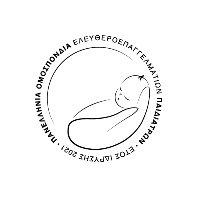 Έδρα: Λ Περικλέους 3 Χολαργός ΤΚ 15561ΑΦΜ: 996616133Email: hellenic.pediatricians@gmail.com6944307208ΠρόεδροςΚων/νος Νταλούκας(Αθήνα)Αντιπρόεδρος ΑΓεωργία ΝταμάγκαΑντιπρόεδρος ΒΕλισάβετ ΚαλούδηΓραμματέαςΙωάννης ΡίτσαςΤαμίας Σπυρίδων ΜαζάνηςΜέληΔημ ΦούσκαςΣοφία ΦίνουΌλγα ΤζέτζηΆννα Κατσάβα